Общие положения 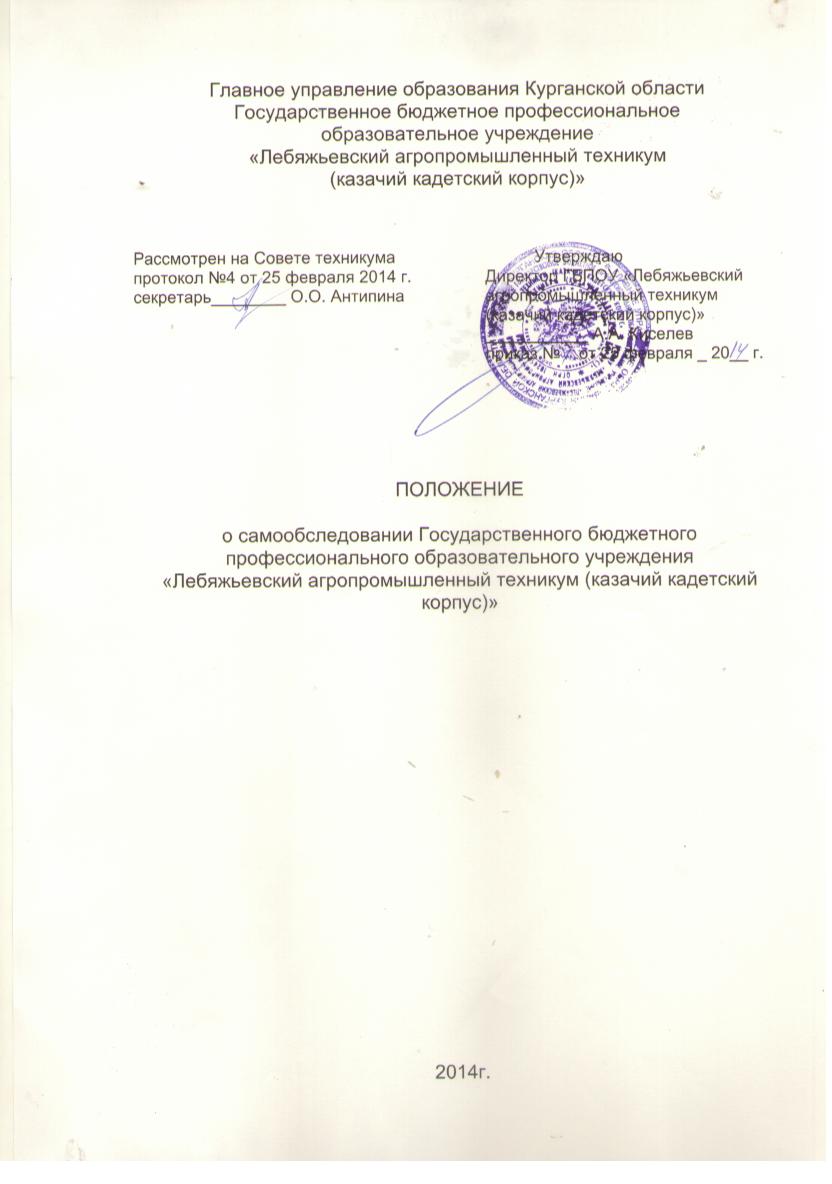 Положение разработано в соответствии с пунктом 3. части 2 статьи 29 Федерального закона от 29 декабря 2012 г. № 273-ФЗ "Об образовании в Российской Федерации", Порядком проведения сомообследования образовательной организации, утвержденным приказом Министерства образования и науки Российской Федерации от 14 июня 2013 года № 462. Самообследование - это процедура, которая проводится ежегодно, носит системный характер, направлена на внутреннюю диагностику, выявление резервов и точек роста, а также определения векторов, ресурсов и движущих сил дальнейшего поступательного развития образовательного учреждения. Целями самообследования являются обеспечение доступности и открытости информации о деятельности организации, а также подготовка отчета о результатах самообследования. Процедура самообследования включает в себя следующие этапы: планирование и подготовку работ по самообследованию техникума; организацию и проведение самообследования в техникуме; обобщение полученных результатов и на их основе формирование отчета; рассмотрение отчета Советом техникума. Сроки, форма проведения самообследования и состав лиц, привлекаемых для его проведения Работа  по  самообследованию  ГБПОУ  "Лебяжьевский агропромышленный техникум (казачий кадетский корпус)" начинается не позднее 1 марта текущего года и заканчивается 20 апреля текущего года. Для проведения самообследования в техникуме создается комиссия в составе: заместителей директора, руководителей структурных подразделений, курирующих направления деятельности, подлежащие оценке. При проведении самообследования могут быть использованы следующие методы: наблюдение, анкетирование, тестирование, собеседование, определение обобщающих показателей и др. Самообследование проводится в форме анализа основных направлений деятельности техникума по состоянию на 1-ое апреля текущего года: -   системы управления учреждением  (анализируется организационно- правовое обеспечение образовательной деятельности, соответствие организации управления техникумом уставным требованиям, соответствие собственной нормативной и организационно-распорядительной документации действующему законодательству и уставу, организация взаимодействия структурных подразделений техникума, реализация принципа коллегиальности, зрелость и эффективность органов общественного управления, внешние связи техникума, инновационная деятельность); - образовательной деятельности, организации учебного процесса (анализируется выполнение образовательных программ в соответствии с календарным учебным графиком, расписание учебных занятий, виды учебных занятий, организация учебной и производственной практики, текущий контроль и промежуточная аттестация обучающихся, перемены, продолжительность обеденных перерывов, организация питание обучающихся, соблюдение правил и инструкций по охране труда; выполнение программ воспитательной, профилактической деятельности и полученные социально-педагогические эффекты); содержания и качества подготовки обучающихся (анализируется изменение структуры подготовки кадров за последние три года и её ориентация на региональные потребности, динамика (за три последних года) приема по всем уровням и формам получения образования, соотношение между государственным заданием и приёмом с полным возмещением затрат, структура подготовки кадров в разрезе уровней и форм получения образования на отчётную дату, структура выпуска специалистов за последние три года, результаты государственной итоговой аттестации и независимой оценки квалификации выпускников в динамике за три года, участие обучающихся в конкурсах профессионального мастерства; деятельность ресурсного центра и многофункционального центра прикладных квалификаций); востребованности выпускников (анализируется трудоустройство выпускников в динамике за три года, профессиональное продвижение выпускников, результаты деятельности службы содействия трудоустройству выпускников, отзывы работодателей); качество кадрового состава (анализируется фактическая численность работников на соответствие штатному расписанию, образовательный ценз и квалификационная структура  педагогических работников, дополнительноепрофессиональное образование работников, результаты внутренней аттестации,результаты научно-методической работы);качество учебно-методического, библиотечно-информационного обеспечения (состояние библиотечного фонда, средств информационного обеспечения и их обновление за отчётный период, обеспеченность обучающихся учёбой, учебно-методической и справочной литературой, информационными ресурсами; ведение, своевременность обновления официального сайта в информационно-телекоммуникационной сети "Интернет"); качество материально-технической базы (анализируется уровень оснащённости образовательного учреждения учебно-лабораторным оборудованием, тренажёрами, производственным оборудованием, степень его новизны; обеспеченность современными ПК, общежитием, пунктами питания, спортивными сооружениями); функционирование внутренней системы оценки качества образования (анализируется система внутритехникумовского контроля, общественной экспертизы качества образования); анализ показателей деятельности техникума, утверждённых приказом Министерства образования и науки РФ от 10 декабря 2013 года №1324. 2.5. По результатом проведённого анализа проводится оценка основных направлений деятельности образовательной организации. 2.6. На основе примерного плана-графика работ по подготовке и проведению самообследования (приложение 1) директором техникума ежегодно утверждается состав комиссии и план-график с конкретными сроками, ответственными и мероприятиями по проведению самообследования. Отчёт о результатах самообследования Результаты самообследования учреждения оформляются в виде отчёта, включающего аналитическую часть и результаты анализа показателей деятельности учреждения. Отчёт по самообследованию формируется по состоянию на 1 апреля текущего года и имеет следующую структуру и объём: - оценка системы управления учреждением (не более 5 страниц); - оценка образовательной деятельности (не более 5 страниц); оценка содержания и качества подготовки обучающихся (не более 5 страниц); оценка востребованности выпускников (не более 5 страниц); оценка качества кадрового состава (не более 5 страниц); -оценка качества учебно-методического и библиотечно-информационногообеспечения (не более 5 страниц);оценка качества материально- технической базы (не более 5 страниц); оценка функционирования внутренней системы оценки качества образования (не более 5 страниц); -анализ показателей деятельности техникума, утверждённых приказом Министерства образования и науки РФ от 10 декабря 2013 года №1324. 3.3. Результаты самообследования рассматриваются на заседании Совета техникума. 3.4. Отчёт подписывается директором техникума и заверяется печатью. 3.5. Размещение отчёта образовательного учреждения на официальном сайте техникума в информационно-телекоммуникационной сети "Интернет" и направление его учредителю осуществляется не позднее 20 апреля текущего года. Приложение 1ПРИМЕРНЫЙ ПЛАН-ГРАФИК работ по подготовке и проведению самообразованияГБПОУ «Лебяжьевский агропромышленный техникум (казачий кадетский корпус)»Рассмотрения отчета органом управления организации,к компетенции которого относится решение данного вопроса№МероприятиеМероприятиеОтветствен-СрокиныйПланирование и подготовка работ по самообследованиюПланирование и подготовка работ по самообследованиюПланирование и подготовка работ по самообследованию1Проведение рабочего совещания с заместителямиПроведение рабочего совещания с заместителямиДиректорДо 5 мартадиректора по вопросам закреплениядиректора по вопросам закрепленияответственных за сбор и обобщение (анализ)ответственных за сбор и обобщение (анализ)информации поинформации поотдельным направлениям самообследоваания,отдельным направлениям самообследоваания,формирования пакета диагностическогоформирования пакета диагностическогоинструментария для проведенияинструментария для проведениясамообследования и принятия рабочих формсамообследования и принятия рабочих формпредоставления информации; решение вопроса опредоставления информации; решение вопроса оприобретении необходимого оборудования,приобретении необходимого оборудования,программного обеспечения.программного обеспечения.2Проведение совещания с коллективом техникумаПроведение совещания с коллективом техникумаЗаместительДо 10по вопросу проведения самообследования;по вопросу проведения самообследования;директора помартаинформирование членов коллектива оинформирование членов коллектива оУПРнормативнойнормативнойоснове, целях, сроках и процедуреоснове, целях, сроках и процедуресамообследованиясамообследования3Проведение установочного совещания с членамиПроведение установочного совещания с членамиЗаместительДо 15комиссии по механизму сбора и рабочим формамкомиссии по механизму сбора и рабочим формамдиректора помартапредставления информации по отдельнымпредставления информации по отдельнымУПРнаправлениям самообследованиянаправлениям самообследованияОрганизация и проведение самообследованияОрганизация и проведение самообследованияОрганизация и проведение самообследования4Сбор информации (фактического материала) дляСбор информации (фактического материала) дляЧленыДо 01проведения анализа (в том числе припроведения анализа (в том числе прикомиссииапрелянеобходимости,необходимости,подготовка запросов)подготовка запросов)Обобщение полученных результатов и на их основе формирование отчетаОбобщение полученных результатов и на их основе формирование отчетаОбобщение полученных результатов и на их основе формирование отчетаОбобщение полученных результатов и на их основе формирование отчета5Статическая обработка, сравнительный анализ иЧленыС 01 по 05обобщение полученной информации покомиссииапреляотдельнымнаправлениям самообследования6Свод и подготовка проекта отчёта по итогамЗаместительДо 08самообследованияДиректора поапреляУПР7Обсуждение предварительных итоговЗаместителиДо 10самообследования на совещании при директоре,директора,апреляразработка проекта комплекса мер,руководительнаправленных на устранение выявленных в ходеструктурногосамообследованияподразде-недостатков и совершенствованию деятельностиленияпрофессиональной образовательной организации8Рассмотрение отчёта Советом техникума,ДиректорДо 15принятиеапрелякомплекса мер, направленных на устранениевыявленных в ходе самообследованиянедостатков и совершенствованию деятельноститехникумаПодготовка и направление отчета учредителюПодготовка и направление отчета учредителюи размещение на официальном сайте организациии размещение на официальном сайте организации9Корректировка проекта отчёта по итогамЗаместителиДо 17самообследования с учетом результатовдиректораапрелярассмотрения на заседании Совета техникума,подготовка итоговой версии отчёта10Подписание отчёта директором и утверждениеДиректорДо 18приказом комплекса мер, направленных наапреляустранение выявленных в ходесамообследованиянедостатков и совершенствованию деятельноститехникума; принятие управленческих решений покадровому составу организации (о поощрении,дисциплинарном взыскании, необходимостиповышение квалификации, внесении изменений вдолжностные инструкции и т.д.)11Направление отчёта по итогамЗаместительДо 20самообследования вдиректора поапреляГлавное управление образования КурганскойУПРобласти (отдел профессионального образования)12Размещение отчёта по итогам самообследованияЗаместительДо 20на официальном сайте техникума вдиректора поапреляинформационно-телекоммуникационной сетиУПР"Интернет"13Проведение контрольных мероприятий поЗаместителиДо 01 июняреализации комплекса мер, направленных надиректораустранение выявленных в ходесамообследованиянедостатков и совершенствованию деятельностиучреждения (в том числе в форме совещания придиректоре, собеседований и др.)